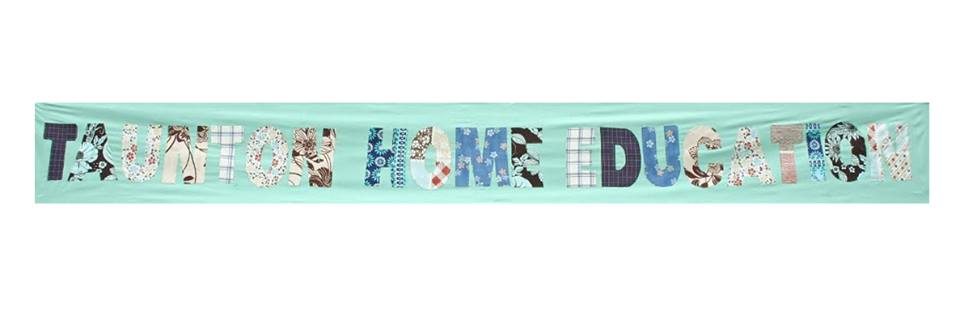 VEGANUARY Recipe Book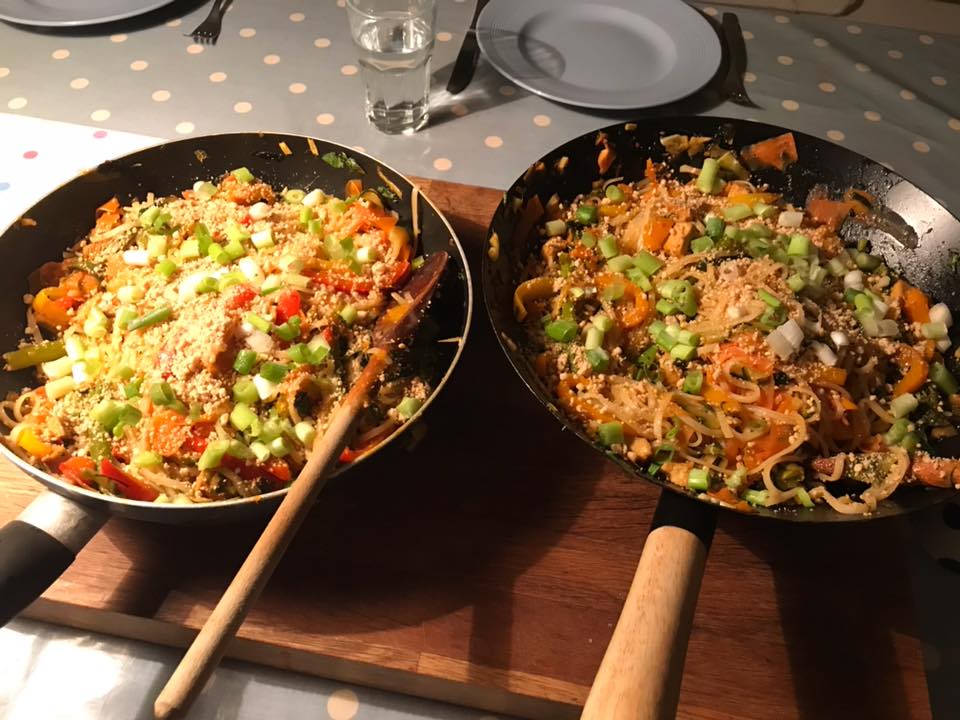 January 2018Here are 31 tried and tested main meals for you to try, followed by suggestions for lunches and some quick suppers for when you haven’t got time to chop, blend or think too much. I’ve put the source in brackets after the name of the dish so you can find pics and often how to videos online by googling. If no source given it’s me and Felix’s recipe.Because my printer is rubbish I haven’t included photos of the dishes me and Fefa have made but will include in electronic version of this if I get time. Note: most of this is gluten-free, you can get gluten free pastry or make your own, check ingredients of any packs of processed bits to check no wheat or gluten. Knorr vegetable stock pots are vegan and gluten free.If you want to avoid soya just replace soya mince with lentils in any recipe in here based on soya mince and leaf out any tofu in recipes with tofu as it’s usually not essential, plus avoid using soya milk.Obviously everything in here is suitable for people who need dairy-free diet as vegan stuff is automatically dairy free.Enjoy! If you want more recipes just email cjellis1968@googlemail.com Also see the Veganuary website for loads of recipes – https://veganuary.com/recipes/ and  https://www.bosh.tv/Creamy Butternut Squash Mac (BOSH)Ingredients:To roast:2 cups butternut squash chunks1 cup cherry tomatoes1 red onion (roughly chopped)5 garlic cloves (small ones)1 tbsp fresh rosemary (chopped)1 tbsp fresh thyme (not tightly packed)Pinch of salt (to taste)Drizzle olive oilOther ingredients:1/2 cup sun dried tomatoeshandful basil leaves1/2 cup dairy free cream cheeseMacaroni pasta (the sauce will do 4 people)Method: Put all the roasting ingredients on a baking tray & roast at 200℃ Take the roast vegetables out of the oven & spoon them into a food processorAdd the sun dried tomatoes, basil & dairy free cream cheese.Blend them together into a smooth pastePour the paste into a bowl with freshly cooked, hot macaroni pasta. Serve immediately with a side salad Pad ThaiIngredientsBlue Dragon vegan Pad Thai kits (for 2 people) includes noodles, sauce, chopped chilli and crushed peanut. Only use half a packet of the chopped chilli unless you want your mouth to explode. Rest of ingredients assume cooking for 4 so scale down accordingly if just for 2.Thumb sized piece of fresh ginger, peeled and chopped.3 cloves garlic peeled and chopped2 courgettes – use speed peeler to get them into wide thin strips2 peppers thinly sliced2 carrots – again speed peeled stripsPack of cauldron marinated Tofu piecesSmall bunch spring onionsLime juiceHalf a bunch of coriander – snipped up with scissors (omit if you hate coriander)Sesame oilMethod:Cook your noodles according to packet instructions and set aside. Drizzle sesame oil into a wok or big pan and stir fry the garlic, ginger, chopped chilli, veg and tofu till cooked to your satisfaction.Next lob in the sauce and noodles mix and heat through.Finally top with chopped peanut, spring onion and squeeze of fresh lime juice.Shepherdess Pie (based on Jamie Oliver but tweaked!)Ingredients600 g potatoes600 g sweet potatoes40 g dairy-free margarine1 onion2 carrots3 cloves of garlic2 sticks of celeryolive oil350 g chestnut mushrooms12 sun-dried tomatoes2 tablespoons balsamic vinegarvegan red wine (optional)100 ml  vegetable stock1 x 400 g tin of lentils1 x 400 g tin of chickpeasTablespoon of mixed herbsMethod1. Preheat the oven to 200°C/400°F/gas 6.2. Peel and chop all the potatoes into rough 2cm chunks. Fill a big pan with boiling water from the kettle and boil potatoes. Once boiled drain them and return to pan and mash up with some dairy free butter, salt and pepper.3. Peel and finely slice the onion, carrots and 2 garlic cloves, then trim and finely slice the celery. Fry veg in big pan over medium heat in some olive oil until softened.4. Chop the mushrooms and sun dried tomatoes and add to the pan along with the vinegar and 2 tablespoons of the sun-dried tomato oil from the jar.5. Cook for a further 10 minutes, then add a splash of wine, turn up the heat, and allow it to bubble away. Stir in the stock, lentils and chickpeas then leave it to tick away for 5 to 10 minutes, or until slightly thickened and reduced.6. Season to taste, then transfer to a baking dish (roughly 25cm x 30cm).7. Spread the mash over the top, scuffing it up with the back of a spoon and bake for 20 minutes or so.Further possible tweaks: if you don’t like mushrooms use courgettes instead; if you don’t like lentils or chickpeas use soya mince. If no sun-dried tomatoes lob in some Sacla cook’s paste instead.Sausage Tray BakeIngredients:Vegan sausages (Linda McCartney, Frys whichever you fancy)An onion or twoSelection of other veg – go for RAINBOW colours : Couple of courgettes; Punnet of mushrooms; Couple of big tomatoes; Any root veg you want to use up (squash, sweet potato, swede); couple of aubergine; Couple of peppers.200ml vegetable stock (approx)Several cloves of garlicFresh herbs or tablespoon of mixed herbs per tray of roast vegOlive oilSalt and pepperOptional: spinach or other greens to wilt through towards end of cookingMethod:Cook sausages according to packet instructions.Peel and chop your veg and arrange them in baking trays (several may be required if you have a big family – you’ll have to judge quantities). Crush some garlic cloves in there and sprinkle with herbs, salt, pepper and drizzle olive oil over. Also add some vegetable stock.Bung veg in the oven at 200 degrees and roast until soft.Get the veg trays out and stir in any wilty type greens you want to use up, add cooked sausages and bung trays back in the oven for 5 mins or so.MexfestIngredients For Veggie FajitasPlain TortillasPeppers (at least 1 for every 2 people you are cooking for – scale up)Red onion ( at least 1 for every 2 people you are cooking for – scale up)Tofurky slow roast chicken – 1 pack for 4 to 6 peopleDried spices: 1 teaspoon paprika – one for each ration of pepper/onion combo, sprinkling cuminLime juice (fresh or from bottle)Olive oilSalt and pepperVegan soured creamTomato salsa and/or SrirachaGrated violife block cheeseAccompanimentsPotato wedges (home made or Mc Cains Lightly Spiced wedges)Guacamole – mash up some avocados with some tomato and chilli.Mexican bean salad. Buy a tin of mixed beans and a tin of sweet corn, drain and mix them together. Add chopped spring onion and chopped cherry tomatoes. You could also add cucumber if you like. Dress with 3 tablespoons olive oil, a tablespoon at least of lime juice and salt and pepper.Fresh chopped chilli for adding in for those of a spicy dispositionMethod:Prep your peppers and onion – chop up and marinade with olive oil, lime juice, paprika and cumin.Get your oven on ready for wedges and chop up your own potatoes if using (I just use McCains)Make the Mexican salad as described above and prepare some guacamole.Fry your pepper and onion mix in a big wok or frying pan while the wedges are cooking. When they are soft mix in and heat through the tofurky chicken.You can microwave tortillas for a few seconds to warm them up if you like then instruct people to create their own fajitas using the veg/chicken mix and adding in sour cream/ cheese/ guacamole/ salsa.Leek and Courgette RisottoIngredients3 courgettes sliced3 leeks – sliced1 large onion – sliced/chopped3 cloves of garlic – chopped or pressedGlass of white wine.1.2 litres of stock 500g Arborio Risotto RiceProsociano Vegan hard cheese – grated.Olive OilSalt and pepperHerbs: Oregano/Basil/Parsley whatever you fancyMethod:Chop your veg and prep your stock.Fry onion, leek, courgette and garlic in olive oil on high/medium heat till soft. Add herbs, salt and pepper.Chuck in a glass of white wine followed by the rice – stir till all the wine is absorbed.Add stock a bit at a time (I add it in batches of 200ml) and stir frequently as it is absorbed.Once the rice is soft (it takes a while 20-30 mins – taste it plus it should look a bit like porridge!), take pan off the heat and grate in Prosociano. Check seasoning.Serve with salad  or greens.PROPER Sunday or Mid-week RoastIn place of meat you have lots of options:- vegan sausages, a tofurkey roast, Linda McCartney’s country pies or her vegetarian ‘beef’ roast, a nut roast, a wellington. Here are recipes for my lentil/veggie bake and the BOSH mushroom Wellington.Lentil/Veggie BakeIngredients 1 tin green lentils2 red onions2-3 courgettesPunnet of chestnut mushrooms - sliced3 cloves garlicHerbs of choiceSalt and pepperChunk of bread to make into breadcrumbs (shove in food processor)Olive oil plus some extra virgin olive oil to drizzle on topYou could add some speed peeled carrot if you like, and whatever other veg you fancy.Method:Fry onion, courgette, garlic and mushroom. Add herbs.Lob in drained tin of green lentils and sprinkling of breadcrumbs.Bung into an oven dish, sprinkle breadcrumbs over top followed by drizzle of extra virgin olive oil and shove in oven at 180 for 20-30 mins till top is browned.BOSH Mushroom WellingtonIngredients:
For the mushrooms:
4 portobello mushrooms ( we use large flat ones)
4 cloves Garlic (minced)
1 tbsp Fresh Thyme (leaves) – or use dried
1 tbsp Fresh Rosemary (finely chopped) – or use dried
Splash Olive oil and sprinkle Salt & Pepper

For the Nut Roast Filling:
Splash olive oil
1 large red onion (finely chopped)
1 tbsp fresh rosemary (finely chopped)
Sprinkle Salt
Sprinkle Pepper
1 cup white wine
1/2 tbsp brown sugar
2 cups chestnuts
2 cups pecans
2 slices seeded bread
1/2 cup vegetable stock

For the Wellington case:
2 blocks short crust pastry (you will have some left over)
1/2 cup soy milk

Method:
1 Put the portobello mushrooms in a baking tray & cover in a splash of olive oil 
2 Sprinkle the rosemary, thyme, salt, pepper & garlic over the top of the mushrooms 
3 Bake at 200℃ for 15 minutes & once they’re ready, set to one side to cool (this gives you the time you need to prepare the next stage of the dish)
4 Put the red onion in a pan with olive oil & fry until it’s translucent
5 Add the rosemary, thyme, salt, pepper & cook them together until they start sticking
6 Add a cup of white wine & cook the alcohol off
7 Add some brown sugar & mix it round so it caramelises, pour the mixture in a glass mixing bowl
8 Put the chestnuts, pecans & bread in a food processor & whiz them all up into crumbs
9 Add the crumbly mixture into the glass bowl with the onions & pour in the vegetable stock (gradually!)
10 Stir the mixture round with a wooden spoon so it clumps up (it needs to feel like plasticine)
11 Push 1 cm thick layer of the mixture onto a sheet of shortcrust pastry (laid out on a baking tray)
12 Mould the mixture with your hands into a large, thin, wide sausage shape
13 Put the pre cooked portobello mushrooms on top of the “sausage” 
14 Encase the mushrooms in the rest of the nutty mixture & smooth it out with your hands
15 Carefully lay the second sheet of shortcrust pastry over the top of the nut roast mound
16 Push the pastry down with your fingers
17 Cut off the edges of the pastry with a pizza cutter (or a very sharp knife) & remove the excess (use this to cut of shapes to decorate your wellington)
18 Seal the edges with a fork - take care here, make it look good!
19 Decorate your wellington with shapes you cut out of the spare pastry & fork in air holes
20 Bake at 200℃ (392℉) for 40 minutes (be sure to CHECK after 30 minutes, if it looks ready, take it out of the oven!)
21 Use a bread knife to carve the Wellington into slices
VegetablesRoast Potatoes: Parboil a load of potatoes – make sure they are similar sizes .Then drain in colander and chuck onto shallow baking tray. Drizzle with olive oil and sprinkle with salt. Bung it a hot oven 220 for 1 hour or until they look nice and brown and yummy.Carrots and Veg: steam or boil up some nice veg to go with. We always have carrots and broccoli.Roast parsnips: peel them and chop into even pieces. Parboil them for few minutes then drain and stick them in an oven tray, drizzle with olive oil, maple syrup, salt and pepper and roast them for oh around 30-40 mins.Brussel Sprouts: wash them, stick them on oven tray, drizzle with olive oil, salt and pepper and some balsamic glaze and wack them in the oven for 30 mins at 200 degrees.Vegan YorkiesThis recipe is off bbcgoodfood.com but you need to let the tins with hot oil heat up for longer than they say…Ingredients:-225g self-raising flour½ tsp baking powderPinch of salt300ml unsweetened vegan soya or other plant milk100ml warm water8 tsp vegetable oilMethod:-Bung flour, baking powder,’milk’, water and pinch of salt into food processor and whizz till smooth.Transfer the batter to a jug, cover with cling film and leave to rest in the fridge for 1 hr.Heat oven to 220C (200 fan) Spoon a tsp of oil into eight holes of a muffin tin and place in the oven for 15-20 mins to get really hot. Remove the tin from the oven and carefully pour the batter into the hot oil. Return to the oven and bake for 25-30 mins until risen and deep golden brown. DON’T OPEN OVEN till their time is up!!!VEGAN GRAVYIngredients:-Punnet of mushrooms chopped small1 large onion – finely chopped2 carrots speed peeled Stick of celery choppedGlass of wine1.5 litres veg stock (KNORR)Olive oilFresh or jar Herbs, bay leafFree from gravy granules in caseMethodBung all veg in heavy bottomed pan and fry in olive oil till softening. Bung in glass of vegan wine to de-glaze. Let that quickly be absorbed then in with half the stock, herbs, bay leaf (take out leaf at end).Let that simmer for half an hour.If you want a small amount of very smooth, dark brown but clear gravy just mush up veg, sieve liquid into jug, smooshing the veg a bit more to get maximum flavour OR do what I do for thicker, bigger quantity of gravy and bung it all in the liquidizer and whizz it up, then back to the pan and thin it a bit with more stock if too thick. Bung in some free from gravy granules if you fancy.Creamy Veggie Sausage Pasta (BOSH with Felix tweaks)Serves 6Ingredients:-8 Linda McCartney vegan sausages500g Penne Pasta2 onions chopped2 red peppers sliced2 carrots speed peeledOptional – chopped courgette3 cloves garlic crushedHerbs – basil good, oregano (at least 1 tablespoon of herbs)2 tins chopped tomatoes1 carton of Oatly single cream alternative OR cashew creamVegan cheese (Prosociano)Olive OilCouple of tablespoons Sacla Cook’s pasteSalt and PepperMethod:Bung your sausages in the oven and cook according to packet instructions. These come in packets of 6. Meanwhile chop your veg and bung in pan, fry till soft.Lob in two tins chopped tomatoes (you could add teaspoon of sugar at this point), simmer for 10-15 mins.Quickly boil kettle and pour water into big saucepan with the penne and bit of salt – bring to boil.Chop your cooked sausages and lob them into sauce. Stir. Add some sacla and check seasoning.Lob in your cream alternative, stir for few minutes.Take pan off heat and grate in some Vegan Cheese – Prosociano best.CASHEW CREAM: Bung this lot in a blender - 1 cup cashews (either soak overnight or quickly boil in water 10 mins and drain); ½ cup water; ½ cup lemon juice; 1 teaspoon onion powder; ½ teaspoon garlic powder; ¼ teaspoon salt; 2 tablespoons nutritional yeast.9.Thai Red CurryIngredients1 jar of Tesco red curry paste (vegan – I checked)1.5 tins Coconut milk3 big sweet potatoes peeled and chopped into chunks3 courgettes2 red peppersSmall Bunch of corianderCouple of cloves of garlic and bit of fresh ginger finely chopped.1 lime1.5 large mugs of basmati riceMethod.Bung your chunks of sweet potato in a pyrex dish, add half a lime and cover with two sheets of clingfilm. Microwave on high for – oops I forget how long, err try 8-10 mins then see if they are soft.Chop your red peppers and courgette and fry gently with the garlic and ginger.Snip in your coriander, stalks and all (If you don’t like coriander just leave it out it’s not the end of the world).Lob in your curry paste (rule of thumb – 1 heaped dessertspoon per person, I think I used the whole jar), stir.Lob in coconut milk, bring to boil then turn down to simmer. Add your sweet potatoes in.Should be ready in 10 mins. If it’s too hot add some more coconut milk.Serve with basmati rice and greens if you like.Nb for Basmati I lob 1.5 mug fulls in a pan, add three mugs boiling water from kettle, stick on high heat, stir, once the water is nearly gone which takes like 5-7 mins, take it off the heat, fork through, lid on quickly and let it finish cooking by steaming itself cooked.10.Vegan Moussaka (BOSH)Ingredients:Vegetables:1 aubergine (sliced)3 or 4 potatoes (sliced)drizzle of olive oil Ragu:2 onions (finely chopped)4 cloves garlic (bash up with mortar and pestle)1 tbsp oregano1 tbsp rosemary1/3 cup parsley (leaves)3 cups wild mushrooms1 cup veggie stock (more if it’s too dry)3/4 cup red wine (make sure it’s safe for vegans)1 tin chopped tomatoes1 tin green lentils (drained) or equivalent quantity soya mince1 tbsp cinnamon1/3 cup tomato pureeBéchamel Sauce 3.5 CUPS PLANT MILK1 CUP PLAIN FLOUR1/2 CUP DAIRY FREE BUTTER salt & pepper (to taste)1/2 whole nutmeg (grated)Parsley to garnishMethod:1 Lay the aubergine & potato slices on oiled baking trays, sprinkle with salt & pepper & drizzle with olive oil2 Pop them in the oven for 20 minutes at 200℃ (392℉) or until the potatoes are a nice golden colourRagu:3 Cook the onion in a frying pan & cook it until it’s translucent4 Add the grated garlic, oregano, rosemary, parsley & fry it until the onions are well covered in flavour5 Add the mushrooms (these don’t have to be wild mushrooms, they can be thin slices of regular mushrooms. We used them because they look ace & taste lovely) & stir them around so they mix round with everything else in the pan6 Add the stock & the wine, let it simmer for a bit & then stir it round so everything cooks together & the flavours all merge nicely7 Add some seasoning, add the tinned tomatoes, green lentils (drained), cinnamon, tomato puree & stir it all round so it cooks evenly8 Pop the ragu in a pyrex bowl & set it to one sideBéchamel Sauce:9 Put the dairy free butter in a frying pan, melt it down, add one cup of flour & stir it round (don’t be alarmed - it will clump up)10 Add one cup of plant milk & stir it all round so it mixes in (it will be a bit lumpy)11 Repeat the process until the sauce is thick & creamy (it will take a little while & you’ll worry if it’s working - it will work as long as you keep stirring it)12 Add more plant milk if it’s too lumpy, add more flour if it’s too runny)13 Lay the potatoes in the bottom of the lasagne dish14 Add half the ragu & spread it around with a spoon15 Add a layer of eggplant16 Add the other half of the ragu17 Give the béchamel a stir, pour it on top of what you already have (you don’t have to use all of it, if it looks like there’s too much, don’t use it all) & spread it around with the back of a wooden spoon18 Grate on some nutmeg in to the top of the moussaka 19 Bake at 200℃ (392℉) for 45 minutes (or until the top of the moussaka is browned to your liking)11. Jalfrezi (based on Jamie Oliver)Serves 8Ingredients1 medium onion1 fresh red chilli5 cm piece of ginger2 cloves of garlic1 bunch of fresh coriander2 red peppers1 cauliflower3 ripe tomatoes1 small butternut squash1 x 400 g tin of chickpeasgroundnut or vegetable oil1 knob of unsalted vegan butter½ x 283 g jar of Patak's jalfezi curry paste2 x 400 g tins of quality plum tomatoes4 tablespoons balsamic vinegar2 lemons200 g vegan/dairy free yoghurtMethodPeel, halve and roughly chop the onion. Finely slice the chilli, then peel and finely slice the ginger and garlic. Pick the coriander leaves, finely chopping the stalks. Halve, deseed and roughly chop the peppers.Click off and discard the green leaves from the cauliflower, then break the cauliflower into florets and roughly chop the stem. Quarter the fresh tomatoes.Carefully halve the butternut squash, then scoop out the seeds with a spoon and discard. Slice into 2.5cm wedges, leaving the peel on but removing any thick skin, then roughly chop into smaller pieces. Drain the chickpeas.Heat 2 tablespoons of oil and the butter in a large casserole pan on a medium-high heat, add the onions, chilli, ginger, garlic and coriander stalks and cook for 10 minutes, or until softened and golden.Add the peppers, butternut squash, chickpeas and jalfrezi curry paste, then stir well to coat.Add the cauliflower, the fresh and tinned tomatoes, breaking the plum tomatoes up with the back of a spoon. Add the vinegar and 1 tin's worth of water, and stir again.Bring to the boil, then turn the heat down and simmer for 45 minutes with the lid on. Check the curry after 30 minutes and, if it still looks too liquidy, remove the lid for the rest of the cooking time.When the veg is tender, taste and season to perfection with sea salt, black pepper, and a squeeze of lemon juice.Delicious served with basmati rice and with a few dollops of vegan/dairy free yoghurt, a sprinkle of coriander leaves and a few lemon wedges for squeezing over.Caro note: To cook basmati my way is – one mug basmati to two mugs boiled water that is the ratio ok. 1 large mug will do 4 people so scale up from there. Stick in big pan on hob full temp, when the water has just about been absorbed take it off the hob slap a lid on and leave it for 5 mins then it will be perfect.12. Homemade PizzasFor the Pizza bases (serves 6 at least)500g Strong White Bread Flour1 sachet fast acting yeast2 teaspoons of salt and sugar respectively300ml warm water2 tablespoons olive oilMix dry ingredients.Lob in water and olive oil and mix.Get mix into ball of dough and dollop onto floured surface.Knead it for 10 mins.Dollop it back in bowl – cover with tea towel or clingfilm and leave it somewhere warm for 45 mins.Get your dough back out of bowl and divide into 5-6 balls.Roll out each ball into as big a circle as you can manage, add toppings and cook each in preheated oven (as hot as you can) for 8-10 mins)To make your own tomato Pizza sauce.For 6 people :2-3 tins chopped tomatoes3 cloves garlic crushedSalt, pepper and spoonful of sugarHandful of basil – snip with scissors stalks and allMethod:Bung all the stuff in a saucepan and whack up the heat.Stir frequently, turning heat down as it will start spitting up at your face otherwise. Get it on a nice simmer.Get a potato masher and get in there and squish those tomatoes up till they are pulpy.Keep simmering until tomatoes are reduced and not liquidy – err I dunno half an hour tops.For your toppings:-Sliced peppers/courgettes/mushrooms.Grate your preferred ‘cheese’ alternative up in readiness or use Tesco grated Mozarella alternativeOther ideas apart from nice veg are:-vegan ‘pepperoni’ or other ‘meat’ slices if you have anyolivesArtichokes (the anti-pasti ones drained)JalapenoChilliPizza base cooking:- Transfer dough circle onto pizza tray, spoon over tomato sauce, arrange toppings and wack in the oven (as hot as possible) for 8-10 mins.To make doughballs:-Follow pizza base instructions just roll dough into lots of little balls and bake for 10 mins in hot oven (depends how big your balls are). Make  ‘garlic butter’ by crushing clove of garlic and mixing with couple of tablespoons of Flora Dairy free spread or similar.Plus for ‘garlic butter’ you need a clove of garlic and Flora Dairy free spread or equivalent.13. Fefa’s Tofu and Veg Pot PieIngredients
Jus rol or Tesco puff pastry sheet 1 onion chopped 3 leeks chopped 2 courgettes sliced 3 Carrots sliced and boiled3 large sweet potatoes  1 pack Tofoo cut into chunks1 punnet chestnut mushrooms ( optional)2 peppers ( optional)Several cloves garlic crushed1 tablespoon dried parsley; 1 tablespoon herbes de Provence Salt and pepper Job lot bechamel - 1/2 cup vitalite, 1 cup plain flour,3.5 cups plant milk, salt, pepper, ground nutmeg, several tablespoons nutritional yeast, teaspoon Dijon mustard.Method:Fry onion leek garlic courgettes peppers mushrooms add herbs and seasoning.  Meanwhile boil them carrots and bung small chunks of sweet potato in glass dish under 2 layers cling film and zap in microwave for 5-10 mins. Make bechamel - melt vitalite in pan, stir in flour to make roux, add milk and whisk till thick - add the assorted seasoning. Mix all stuff together chuck in casserole dish, cover with puff sheet brushed with plant milk bake at 200 for 30-40 mins and serve with broccoli.14. Jerk Sweet Potato and Black Bean Curry (Adapted from recipe on BBC Goodfood)Ingredients:•	2 onions  chopped•	2 tbsp sunflower oil•	50g ginger , finely chopped or grated•	3 tbsp jerk seasoning•	Tablespoon dried thyme•	400g can chopped tomato•	4 tbsp red or white wine vinegar •	3 tbsp demerara sugar•	600ml vegetable stock •	1kg sweet potato , peeled and cut into chunks•	2 x 400g cans black beans, rinsed and drained•	2 or 3 chopped fresh red peppers or whatever colour you have (mixed pack of 3 is what I usually have)1.	Gently fry onion in big pan or casserole.2.	When soft add peppers, ginger, jerk seasoning, thyme, vinegar, sugar, stir round for a mo then lob in tomato and stock and bring to boil.3.	Add chunks of sweet potato and simmer simmer till they are soft. (If you are in a hurry and those damn potatoes are still hard as a rock, fish the potato out stick in pyrex dish adding half a lime IF you have one if not don’t worry, cover with two layers of cling film and zap on high in microwave 5 mins then add them back in)4.	When potato soft stir in the beans, peppers and some seasoning, and simmer for another 5 mins. 5.	serve with basmati rice 15. Sausage CasseroleIngredients (this is easy to add to/sub things in/tweak with different spices):We usually make double rations but basic amounts for 4 peeps would be:6 Linda McCartney sausages1 onion chopped3 cloves garlic squished2 leeks chopped Celery stick chopped 2 speed peeled carrotsGlass white wineTin butter beans or cannellini beansLiberal amounts of parsley ( fresh or dried)Stock (Knorr vegetable stock pot variety) –around 250 mlSalt and pepperSprinkling of crushed/chopped chillis from a little jarOptional Ingredients: chard (minus stalks)leaves; courgettes; mushrooms .Method:1. Cook sausages in oven.2. Prep Veg, then gently fry onion, celery, leek and carrot in olive oil with garlic ( oh and courgette and mushroom if using) add herbs/spices3. Bung wine in stir and let the alcohol reduce - it doesn't taste winey at all just gives added flavour.4. Bung in beans, chopped sausages and anything that needs wilting e.g. The chard and around 250 ml stock.5.Simmer till liquid reduces and chard wilted6. Season to taste and serve with mashed potatoes and broccoli16. Apricot and Courgette CouscousServes 4-6Ingredients: 2 chopped red onions, 4 sliced courgettes, 3 sliced peppers, 4 speed peeled carrots, 5 cloves garlic, 140g bag whitworth golden malatya apricots, tin chopped tomatoes, 500 ml vegetable stock, 4 large fresh tomatoes chopped, tin of chickpeas and our best pal sacla cooks paste- several heaped desert spoons thereof. Seasonings: 1 tablespoonful each of cumin, paprika and cinnamon, sprinkling of cayenne pepper, sea salt and pepper. Method: gently fry onions in olive oil, when soft add courgettes, carrots and peppers followed by garlic and dried spices, fry for a bit. Then lob in apricots chopped, tomatoes, stock and simmer till courgettes nice and soft. Bung in sacla and chickpeas, stir and season and heat a bit more. Serve with couscous and green salad. 17. Laksa (veganised from Jamie Oliver dish)Quantities to serve 4Ingredients:1 litre vegetable stock (Knorr stock pots)1 butternut squash , (neck end only)2 cloves of garlic5 cm piece of ginger1 fresh red chilli1 teaspoon ground turmeric½ a bunch spring onions1 heaped teaspoon peanut butter4 dried kaffir lime leaves½ a bunch of fresh coriander1 tablespoon sesame oil1 tablespoon tamari soy sauce300 g medium rice noodles2 bunches of asparagus , (600g)1 x 400 g tin of light coconut milk3 limesMethodPour 1 litre of stock into large pan.Trim the stalk off the squash and peel , roughly chop the neck end, then grate and tip into the boiling stock.Peel the garlic and ginger. Into a food processor tip the garlic, ginger, chilli, turmeric, trimmed spring onions, peanut butter, lime leaves, coriander stalks (reserving the leaves), sesame oil, soy sauce. Blitz to a paste, then tip into the stock and add the noodles.Trim the asparagus and cut in half. Add to the pan, pour in the coconut milk, and as soon as it boils, taste, correct the seasoning with soy sauce and lime juice, then turn the heat off.Serve Laksa in bowls with coriander leaves and chilli for sprinkling over if you can be bothered.18. Spaghetti BolognaiseServes 6Ingredients:2 onions5 cloves garlic2 courgettes sliced 2 carrots speed peeled, punnet of mushrooms chopped optionaltablespoon each of herbes de Provence or basil and oregano,3 tins chopped tomatoes, 250mlveg stock, half pot sacla cooks paste, salt and pepper, sprinkling garlic powder,350g soy mince, generous handful of prosociano, glass red wine ( check it’s vegan on that website)handful fresh basil leaves.Method: Fry veg gently with garlic and dried herbs, when soft chuck in wine, fry bit more, bung in tomatoes, mince, stock and sacla bring to boil then simmer 30 mins, grate in prosciano season and serve with spaghetti.19. Spiced pumpkin & coconut casserole (Waitrose – tweaked slightly)Serves: 6Ingredients500g shallots
1.5kg pumpkin or squash (use butternut squash if you can it’s yummiest)
3 tbsp vegetable or rapeseed oil
1 large fennel bulb, chopped
3 red peppers, deseeded and roughly chopped
6 cloves garlic, crushed
2 tbsp Cajun Seasoning 
2 tbsp chopped thyme (fine to use thyme from a jar
150 ml of vegetable stock (use Knorr vegetable stock pots – one pot makes 500ml so save the rest for another day)
400ml tin coconut milk
400g tin chopped tomatoes
MethodPlace the shallots in a heatproof bowl, cover with boiling water and leave to stand for 2 minutes. Drain and rinse in cold water. Peel away the skins, leaving the onions whole. Cut the pumpkin or squash in half, then scoop out and discard the seeds. Cut away the skin and chop the flesh into 2-3cm chunks.Heat 2 tbsp of the oil in a large saucepan or flameproof casserole and add the fennel, shallots and peppers. Fry gently for 6-8 minutes, stirring frequently, until just beginning to colour. Stir in the garlic, then add the Cajun seasoning, pumpkin and thyme. Add 150ml vegetable stock, the coconut milk and tomatoes. Bring to the boil, reduce the heat to its lowest setting, cover and cook very gently for about 45 minutes, stirring occasionally, until the vegetables are very tender. Serve with basmati rice or couscous20. Minestrone alla Carolina (with Apols to Nigella)Ingredients:1 large onion chopped2 sticks celery chopped2 leeks chopped  3 courgettes chopped4 -5 cloves garlic crushedolive oil2 litres vegetable stocktablespoon or 2 of oregano and basilwhole cabbage ( minus outermost leaves and very middle bit) shredded. Works with January King/Savoycouple of handful of green beans trimmed and snipped in half500-750 g pasta for soup ( ickle shells mine were or use up odds and ends of packets)tin cannelloni beans drainedcouple of handfuls prosocianosalt and peppercouple of tablespoons sacla cook's pasteglass or two dry white wineMethod1. Gently fry onion, celery, leek, courgettes and garlic till soft in big stock pot.Add herbs.2. Bung in wine, let that stew for 5 mins then bung in cabbage and beans, stir for bit.3. Add stock. Bring to boil then slap lid on turn heat down and simmer 20 mins.4. Take lid off, turn up heat, bung in pasta and cook till cooked to your satisfaction. 5. Lob in some cooks paste then turn off heat and grate over prosociano, season and serve with bread .21. Vegan Dhansak Ingredients:2 onions - chopped 2 aubergines - chunksCouple of courgettes OR Whole small to medium butternut squash ( peeled and cut into small chunks)Small bunch coriander 3 cloves garlicThumbsized piece of ginger finely chopped4 tablespoons Balti paste2 tins chopped tomatoes 500ml Veg stockSpinach - liberal amounts ( fresh or frozen)2 cups red split lentils Method1. Gently fry onion , garlic and ginger 5 mins.2. Bung in chopped coriander, aubergine and courgettes/squash fry for a bit then stir in balti paste.3. Cook lentils according to packet instructions 4. Add tomatoes and stock to curry bring to boil then simmer till Veg soft. Might take a while!5. Bung in spinach and drained lentils, mix and heat through. Season and serve with basmati rice Serves 622. ‘Chicken and Chorizo‘ PaellaIngredients:-FOR 4Spanish paella rice – 300gPot of SaffronVegan white wine1 -2 litres of vegetable stock (Knorr stock pots)1 large onion choppedCouple of peppers chopped (you can buy bags of frozen mixed peppers too)4 large fresh tomatoesLiberal amounts of paprika4 cloves garlic crushedLinda Mc Cartney chorizo sausages or cocktail sausages Tofurky slow roast chicken (227g pack)Couple of tablespoons Sacla Cook’s Paste.Optional: courgettes, peas or green beansMethodPop your oven on to 200 to heat up for sausages.Gently fry the onion, garlic and peppers in olive oil (if using frozen peppers you could add them in with the stock; add any sliced courgettes if using at this point) in a paella pan/wok/big frying pan. Douse with paprika (2 teaspoons-ish) and sprinkle over salt and pepper.Get a little pan and pour in a glass of white wine, once it starts bubbling add the saffron and stir.Tip the rice into the main pan quickly followed by the contents of the little pan and stir. You want the rice to soak up the saffron and wine and go nice and yellow.Quickly plonk in a litre of veg stock and stir. Bung your sausages in the oven and to the main pan add chopped fresh tomatoes and any other veg like peas or beans (these can be fresh, frozen – if tinned leave to near the end)Let that simmer away, stirring and adding more stock if you need to. Once the rice is tender, break up the tofurky ‘chicken’ and stir through to heat up. Chop up cooked sausages and add those to the pan. Stir in generous dollop of Sacla cook’s paste and stir through. Serve with green salad.23. Brynhildr’s Viking StewOk so Brynhildr is a Valkyrie and she isn’t hot on exact quantities but you get the gist!Chop up a load of:OnionsGarlicLeeksCarrotsTurnipCabbageAlso make sure you have barley, peas, green beans and some herbs – parsley, thyme, marjoram.In your Cauldron gently fry onions in olive oil for 5 mins then bung in everything else with a lot of veg stockBring to boil then simmer for ages. Season stew to taste. Find poor mortals to inflict stew on. A Spelt loaf goes nicely with this – either just buy one or make one by buying spelt flour and following the recipe on the pack.24. LasagneIngredientsBolognaise sauce (see Spaghetti Bolognaise)Lasagne Sheets (egg free sort)Bechamel sauce (see Fefa’s Tofu and Veg pot pie)Grated vegan cheeseMethodMake your bolognaise and pop your oven on to 190 degrees.Grab a large rectangular ovenproof dish and spoon half the bolognaise into the bottom and spread out. Cover with layer of lasagne.Spoon the rest of the bolognaise over the lasagne sheets and then cover with a further layer of lasagne sheets.Make béchamel and pour over the top. Finish by grating some vegan cheese over the top if you like.Stick dish in oven for 40-45 minutes.Serve with salad.25. Red cabbage and cashew biryani (River Cottage – Much More Veg – simplified a tad)Serves 4-6Ingredients:Vegetable oil1 onion chopped3 garlic cloves crushed250g leek300g red cabbage400ml Coconut milk300ml water250g basmati rice125g cashew nuts100g raisinsSalt and pepperThree tablespoons mild to medium curry paste (e.g. Korma or Balti)Accompaniments: onion bhajis (tescos frozen ones are vegan) and mango chutneyMethodPreheat the oven to 180 degrees and find a large, flameproof casserole dish with a well-fitting lid.Fry the onion, leek, red cabbage and garlic gently in the casserole until softened and reduced in volume.Meanwhile heat the coconut milk up in a separate pan with 300 ml water until smoothly amalgamated.Add curry paste to veg casserole and stir then chuck in cashews, raisins and rice plus the warm diluted coconut milk. Add ½ teaspoon salt and some pepper.  Bring to a simmer.Put the lid on the casserole and stick it in the oven for 20 mins. After 20 mins let it sit outside the oven with lid on while you heat up your bhajis then serve with mango chutney.26. Hoisin Noodles (BOSH with couple of tweaks)Ingredients:1 tbsp coconut oil1 tbsp sesame oil3 cloves garlic2 inches ginger1/3 cup cashews2 chillies1/2 cup spring onions1/2 cup seitan strips OR pack of Cauldron Marinated Tofu2 tbsp soy sauce1 tbsp maple syrup1 cup green beans1 cup mange tout1 red pepper1 cup baby corn1 cup tenderstem broccoliJuice of 1 lime1/4 cup hoisin sauceEnough wholemeal/rice noodles for 4 peopleSesame seeds to garnishNOTE: You can vary the veg as we do in accordance with what the kids like and what you have in.Method:1 Heat the coconut oil in a large wok. Add the sesame oil, garlic, ginger and cashews and cook for a few minutes.2 Add the chillies and chopped spring onions, stir well and then add the seitan strips/tofu. 3 Add the soy sauce and maple syrup and mix well.4 Add the rest of the vegetables, and stir fry for a few minutes until softened. Then squeeze the lime juice over and add the cooked noodles.5 Stir and cook through until warm, serve immediately and garnish with sesame seeds.27. Tripolini Alfredo (based on a couple of BOSH recipes smooshed together and tweaked!)Ingredients: 400 grams tripolini pasta (long pasta with wavy edge; if you can’t it use linguine or similar)  1 cauliflower; 1 cup cashews; 1 cup silken tofu; 2 cups almond milk ( any plant one should do); quite a bit of nutritional yeast err can’t remember 1/4 - 1/2 cup; salt, pepper, teaspoon garlic powder; 1 onion chopped; 5 cloves garlic squished; lots of chopped courgettes ( at least 3 sliced thinly). Fresh parsley leaves (optional)Feeds 4- 6. Method: Get two pans of boiling water on go - 1 for pasta, 1 for cauliflower and cashews. Simmer cauliflower and cashews 12-15 mins, drain then bung in blender with the milk silken tofu garlic powder and nutritional yeast, season and whizz till smooth. Pop onions courgettes and fresh garlic in big frying pan and gently fry until soft ( a slosh of white wine in pan doesn’t go amiss).Cook pasta while that veg is cooking. When veg done pour in creamy cauliflower sauce and heat through. Finally bung pasta in with sauce and mix. Season again and serve with prosociano cheese and green salad. 28. Chilli Con SoyaIngredientsred onion x1; 2 carrots speed peeled; 2 peppers chopped; garlic powder; 1/2 tablespoon chilli powder; 1 chopped fresh chilli; 1/2 tablespoon cumin/ same amount cinnamon; chopped fresh coriander; 2 tins chopped tomatoes; 1 tin chickpeas; 1 tin red kidney beans; 2 tablespoons balsamic vinegar;250g soya mince. Sploosh veg stock. Method: gently fry veg then bung in spices and everything else - bring to boil and simmer 40 mins. Serve with basmati rice.29.Ratatouille Sweet Potato Pie (BOSH)IngredientsBase:3 tbsp olive oil2 onions (finely chopped)Pinch of salt2 cloves garlic (minced)1 courgette (sliced) – hah I always bung 2 in2 peppers (chopped)1 cup mushrooms (sliced)}1 tbsp dried basil1 tbsp dried oregano1 tbsp paprika1 tbsp chilli powder1 tsp smoked paprika2 tins chopped tomatoesTop:5 sweet potatoes (chopped, boiled & drained)1 tbsp dried basil pinch saltpinch pepper1 clove garlic (minced)1.5 tbsp dairy free butter1/4 cup almond milk(note I tend not to add milk it makes it too runny)To Serve: Garden Peas or Broccoli (Felix no like the pea!)Method:1 Warm the olive oil in a relatively large pan2 Add the onions & cook until they’re translucent3 Add a pinch of salt, stir in the garlic & cook until you’ve released the aroma4 Add the courgette, peppers & mushrooms & stir them round unit the vegetables have softened5 Add the dried herbs & spices & stir everything round so the vegetables are well covered in the herbs & slightly coloured by the spices6 Add the chopped tomatoes, stir them in, turn the heat down, put the lid on. & let the pot simmer for roughly 10 minutes. (stir occasionally to release steam)7 Pour the ratatouille into the base of a lasagne dish or baking tin & put to one side8 Put all the top ingredients in a food processor & whizz them all up into smooth a mashed potato9 Put the mashed potato on top of the ratatouille & smooth it out with the back of a spoon or a spatula10 Score the top of the pie with a fork (this will give you a nice crispy crust)11 Bake the pie for 20 minutes at 200℃12 Take out of the oven & serve immediately with garden peas (or any other side vegetable of your choice!)30. Tommy Bean Pasta (BOSH)Serves 4 Ingredients:Sauce:2 tins cannellini beans (drained)4 cloves garlic (roasted for 12 minutes at 180℃ 2 red onions (finely chopped & caramelised ie fried with a sprinkle of sugar, salt & pepper for 5-10 minutes)1 cup sun dried tomatoes1 cup cherry tomatoes (roasted for 15 minutes at 180℃ (352℉)1 tbsp lemon juice1 tbsp chilli flakes1 tbsp oregano1 tsp pepper 1/2 tbsp salt1/2 cup water (you may want to use more if you want a more saucy sauce)3 tbsp sun dried tomato oil (from the jar)PLUS Enough cooked wholewheat spaghetti for 4 peopleTo Serve: Rocket & Balsamic GlazeMethod:1 Put all the sauce ingredients in a food processor & whizz them up into a sauce - add water to get your desired consistency2 Pour the sun dried tomato oil into a large pan & warm it up. Pour the sauce into the pan & stir it. Make sure you heat it until it bubbles. 3 Add the Cooked spaghetti & stir it through4 Serve immediately with rocket & balsamic glaze31.Sicilian Squash and Chickpea Stew (Jamie Oliver simplified a tad)IngredientsButternut squash (1 of approx 1.2 kg) – peeled and cut into small chunks2 onions choppedOlive oil40g raisins1 tin chopped tomatoes (400g)1 tin chickpeas (400g)1 teaspoon ground cinnamon½ - 1 teaspoon chilli flakes15g fresh coriander50g mixed olives 500mlVegetable stockCouscous – 500gMethod:Preheat oven to 190°C/375°F/gas 5. Place chunks of squash in large baking tray, drizzle olive oil over and season. Roast at the top of the oven for 35 to 40minutes, or until golden and caramelised.Meanwhile, peel and roughly chop onions and put into a casserole pan on low heat with a lug of oil. Snip up coriander and add to pan, along with raisins and the cinnamon and chilli flakes. Cook for 20 minutes with lid on, stirring occasionally and adding splashes of water, if needed. (When the squash is done, stir it all into the casserole pan. Bash the olives and tear out the stones, then add the olives to the pan with the tomatoes and chickpeas (juice and all). Pour in 500ml of vegetable stock, then turn the heat up to medium and simmer for 40 minutes (lid off), or until lovely and thick, stirring occasionally.Around 15 minutes before the stew is ready, pop the couscous into a bowl, just cover with boiling water ( ok I use STOCK), put a plate on top and leave for 10 minutes. Fluff it up, season and tip on to a large platter then spoon over the stew.10 QUICK VEGAN SUPPER IDEASThese should take 30 mins tops to assemble/prepare! No skill or sweat necessary. Vegan Sausage Rolls, Lightly spiced potato wedges, veg. FOR THIS YOU NEED: vegan sausage rolls (Linda McCartney or Frys, lightly spiced potato wedges, frozen/tinned or fresh veg (e.g. broccoli) How to make: Pre heat oven. Cook Sausage rolls and wedges according to packet instructions in oven – usually takes 20-25 mins. Meanwhile sort veg. If using frozen follow packet instructions. If cooking fresh broc: boil kettle, pop broccoli heads in pyrex dish, cover with boiling water, put lid on and microwave on high for 5 mins (if v small amount, if whole head of broc 8 mins)Pasta with tomato sauce and vegan meatballs. FOR THIS YOU NEED:-Pasta of your choiceJar of vegan tomato pasta sauceAsda meat free vegan meatballsHow to Make: Preheat oven to 200 or 180 fan. When that is heated up bung meatballs on baking tray with a little oil – cook for 18-20 mins (Check asda packet for exact cooking time). Meanwhile cook pasta as normal and grab a jar of ready made tomato sauce and heat that in a pan or microwave.Super quick Chow Mein Stir fryFOR THIS YOU NEED: Bag of frozen stir fry veg, packet of vermicelli or ribbon rice noodlessome Quorn vegan pieces from freezer (tesco also do own brand vegan pieces), packet of Asda or Blue Dragon Vegan Chow Mein Chinese sauce How to make: Bung some toasted sesame or sunflower oil in wok Chuck in quorn vegan pieces and asda frozen stir fry veg – fry, stirring, then add packet of Chinese sauce, stir. Meanwhile pop noodles in pan of boiling water – they won’t take a minute then add them to the stir fry.Burgers, chips ‘n’ beansFOR THIS YOU NEEDVegan burger(s) – the best burgers are Linda McCartney ¼ pounders but Asda do ok ones too (go for the chunky ones)Bread buns ChipsTin baked beansExtras – obvs spread for buns, ketchup, lettuce/tomato/violife cheese sliceCook burger and chips in oven according to packet instructions. Pour beans into bowl heat in microwave 2 minutesCouscous and ratatouilleFOR THIS YOU NEEDVegan filletsTin ratatouilleCouscousPop ratatouille and fillets in pan and cook on hob, 10-12 mins. Meanwhile pop some couscous into a pan or bowl, cover with boiling water (or veg stock) slap lid on and leave for 5-10 mins then fork it through to separate grains. Combine the three on plate or in the pan.Vegan Sausage, potato (baked or mashed) and steamed veg with gravyFOR THIS YOU NEEDLinda McCartney sausagesWhite or sweet potatoes Frozen veg  - or use up fresh (a tin of peas is actually an easier option just heat up!)Bisto or Tesco free from gravy granulesPop oven on – cook your sausages according to packet instructions. Meanwhile sort your potatoes – either do baked potatoes in microwave or here is FASTEST way to mashed pots: peel, chop into chunks, bung in bowl, two layers of cling film, microwave 5-8 mins then mash with fork, add flora dairy free or vitalite and vegan milk). Cook veg according to instructions on pack/tin and make up some gravy.Puff pastry tomato and courgette pizza tartFOR THIS YOU NEEDPuff pastry sheet (let it sit out of fridge for 10 mins before you unroll it from packet)Tomato sauce for pizza OR chef’s sundried tomato sauce OR a vegan pestoA courgette or two – plus any other veg you can be bothered to chop up e.g. cherry tomatoes, mushrooms.Optional – olives, capers, mixed herbs to sprinkle over, vegan cheese to grate overHow to make:Oven on – 200 degrees. Grab a flat baking sheet. grease and unroll puff sheet onto it. Spoon tomato sauce over. Thinly slice courgettes and other veg and arrange on top. Grate some violife cheese on if you like. Bung in oven 20 -30 mins.Schnitzels with curly fries and salad.Fry’s vegan Schnitzels (available in Naturalife on Bridge Street)Pack of frozen curly fries (Tesco ones are safe for vegans)Bag of salad (or buy an iceberg lettuce they don’t get dirt in them and you can just hack it), some sliced cucumber and cherry tomatoes if you can be botheredCondiments – vegan mayo, Heinz ketchup is fine for vegans.How to make:Cook schnitzels and fries according to packet instructions. Prep salad. Err that’s it! If you want to make a nice vinaigrette dressing for your salad: get a jam jar or glass; you need 1 tablespoon of vinegar (balsamic or white wine), 3 tablespoons oil (olive or sunflower), salt and pepper to taste and ickle spoon dijon mustard if you like (helps emulsify, also adds rather powerful kick).  You can make loads – those are the appropriate ratios. Jam jars are cool cos you need to mix up those ingredients – stick lid on and shake. If I have run out of home made vinaigrette I just grab some balsamic glaze, squirt some of that over with a dash of olive oil.Quick CurryOnionPatak’s Curry paste – see what is in your larderFrozen Veg of choice – handful of butternut squash, handful of cauliflower would be my suggestion, plus couple of cubes of frozen spinach towards endTin chickpeasTin chopped tomatoesMug of basmati rice OR use packet of micro-basmati riceHow to makeChop an onion and fry it in a pan. Bung in 1 tablespoon for mild/2 for medium curry paste (whatever you can find!), stir. Quickly chuck in tomatoes, drained chickpeas and frozen veg.  Add some veg stock if you like. Bring to boil and keep it simmering energetically. Check veg tenderness to tell you when it is done. For rice: either use microwave packet OR boil on the hob, rule of thumb use twice as much boiling water as rice, take it off the heat when most of water has evaporated then slap a lid on the pan and let it sit to finish cooking in its own steam for 5 mins.Pesto Pasta with extra bits chucked in!FOR THIS YOU NEED:-Pasta of choiceFree from pesto of choice – Sacla do a free from basil pesto (check label it’s the one with tofu and it says dairy/gluten free) Optional – Packet of Tofurkey ‘Slow-roast chicken’ or Linda McCartney’s pulled ‘chicken’ – cook according to packet instructions; toss some other veggies in there eg. Peas or chopped cherry tomatoes, sweetcorn, spinach leaves. How to make: Make your pasta following packet instructions, heat the ‘chicken’ according to packet instructions, combine cooked pasta and ‘chicken’ with pesto and any veggies you want. Simples.What to do about lunch?This is what we have:-Leftovers of delicious meals (if there are any) heated up.Soup – see recipes below.Impromptu salads – salad leaves mixed with tomato, cucumber, grated vegan cheese, drained tin of beans or sweetcorn, random nuts thrown in, chopped beetroot, grated carrot. See vinaigrette recipe with schnitzel meal.Buddha Bowl. Get a microwave sachet of quinoa and zap it. Tip in a bowl with some roasted veg, some salad, nuts, houmous whatever.Tortilla wraps – fave filling cauldron falafel with lettuce, chopped pepper , houmous and sweet chilli sauce.Sandwiches – Violife cheese, salad, vegan sliced cheatin ‘meats’, pickle or Felix’s fave the double-decker – a peanut butter sandwich, then butter top spread with jam and stick another slice on.Bagels – with marmite and vegan cheese, vegan cream cheese and salad.Shove it in the oven: Fry vegan nuggets, potato waffles, humous and cucumber for example or vegan sausage rolls.Remember you can wack a baking potato in the microwave and have a nice meal in under 10 mins.To make FalafelBung this lot in food processor, whizz it up, then squish into balls or patties and fry or bung in oven at 200 degrees for 20 mins: 400g tin chickpeas (drained); 1 clove of garlic; half a small onion finely chopped; little handful of fresh parsley leaves or teaspoon of dried parsley; 1 teaspoon cumin; 	½ teaspoon chilli powder (optional); 2 tablespoons of gram flour; Salt and pepper.To make HoumousBung this in food processor and whizz: 1 x 400g tin of chickpeas (drained), 1 small clove of garlic, 1 tablespoon tahini , juice of 1 lemon,  extra virgin olive oil plus season to taste. Add a bit of water if too thick.Fave soups (yep these are a faff but so worth it):-Pumpkin soupOne large (1.5 kg) butternut squash1 large onion2 cloves garlicSalt pepper and sprinkling of nutmegGluten free veg stock( knorr vegetable stockpot ones are currently my fave) 800 ml at leastMethod: halve the squash horizontally, remove seeds. Score flesh, sprinkle with salt and pepper and stick clove of garlic in each half. Drizzle with olive oil and roast for 1 hour at 200 degrees ( the flesh needs to be soft).Meanwhile gently fry onion in olive oil.Scrape out squash flesh and chuck in onion pan. Add nutmeg, stock, bring to boil then simmer 10 mins. Stick soup in blender , blend it till smooth, check seasoning then return to pan or stick in fridge for next day. Ribollita (River Cottage simplified/tweaked)2 x 400g Tins of cannellini beans (drained – puree/mash up some of them)1 bay leafCouple of garlic cloves, bashed4 tablespoons olive oil1 onion, finely chopped1–2 carrots, finely chopped1 celery stalk, finely chopped1 leek, trimmed, washed and finely sliced5–6 tomatoes, skinned, deseeded and chopped, or a 400g tin plum/chopped tomatoes, 800ml vegetable stock½ tablespoon rosemary – and same amount dried thyme300g kale, cavolo nero or Savoy cabbage, tough stalks removedSea salt and freshly ground black pepperMethodIn a large saucepan, heat the olive oil and sauté the onion overa medium-low heat for about 15 minutes, until softened. Add the carrots, garlic, celery and leek and sauté for 5 minutes, stirring. Now add the tomatoes with their juice, the puréed and whole beans, stock, bay leaf, rosemary and thyme, and simmer gently for up to 1 hour.Shred the kale, cavolo nero or cabbage leaves. Add to the soup and cook for 10 minutes more. Remove bay leaf and add some salt and pepper.Thai Sweet Potato and Coconut (Venetia Cameron-Rose HE Cookability supremo’s recipe)Serves 4-6Ingredients:1-2 leeks 2 tablespoons mild oil2-3 teaspoons Thai red curry paste1 litre vegetable stock600g sweet potato grated1 sachet creamed coconutSalt and pepperMethod:Chop leek into small slices and gently fry.Add paste and sweet potato.Pour over stock and simmer for 10-15 minutes until sweet potato is cooked.Add the coconut and blend till smooth.Season.CAKES AND BROWNIESBanana & Coconut Cake•	250g / 9 oz plain flour (wheat, spelt or gluten-free)•	3 level teaspoons baking powder•	100g / 3½ oz fairtrade light brown or golden sugar•	75g / 2½ oz desiccated coconut•	4 medium to large over-ripe fairtrade bananas•	150ml / 5.1 fl oz plant milk of your choice, e.g. soya, rice or oat milk•	100ml / 3.4 fl oz / sunflower oil•	1 tablespoon golden syrup or rice syrup•	2 teaspoons pure vanilla extractHow to make:1.	Mix the flour, baking powder, sugar and desiccated coconut in a bowl.2.	In a separate bowl, whisk together the plant milk, sunflower oil, syrup and vanilla extract.3.	Peel, chop and mash the bananas until there are no lumps. Mix your puree into the liquid mixture.4.	Fold the wet banana mixture into the dry ingredients. 5.	Pour into a cake tin and bake for around 45 minutes at 180degrees or until a skewer inserted into the centre of the cake comes out clean. Cover the cake with foil if it begins to brown too much during baking.Chocolate CakeIngredients:200g Plain Flour200g Caster sugar4 tablespoons Cocoa powder1 teaspoon Bicarbonate of Soda½ teaspoon salt5 tablespoons vegetable oil1 teaspoon vanilla extract1 teaspoon distilled white vinegar250ml waterMethod:Preheat oven to 180 degrees.Chuck first 5 ingredients (dry ones) in a bowl and mix.Add remaining wet ingredients and mix till smooth.Pour into greased, lined 20cm cake tin or loaf tin and bake for 45 mins or until skewer comes out clean.Gluten free Brownies (tweaked from Allergy Awesomeness)INGREDIENTS•	1 and ½ cups Doves farm self-raising gluten free flour•	1 and ½ cups sugar•	1 cup cocoa powder•	1 and ½ tsp baking powder•	½ tsp salt•	⅔ cup coconut oil, melted•	4 flax eggs (4 Tablespoons of ground flax mixed with 10 Tablespoons of warm water)•	2 tsp vanilla extractINSTRUCTIONS1.	Grease a square 8x8 pan – rectangular ones similar dimensions ok too. Preheat your oven to 180 degrees.2.	In a small bowl, combine the flax eggs and warm water. Allow this to sit for a few minutes.3.	In a large mixing bowl, combine all of the dry ingredients: flour, sugar, cocoa, baking powder, and salt. Whisk until the cocoa is broken up and incorporated completely.4.	Pour in the wet ingredients: melted coconut oil, flax egg mixture and vanilla extract.5.	Stir until everything is mixed well. The dough will be thick and doughy. Use greased, or wet hands, to press into the greased pan.6.	Bake 20 minutes, until the edges and top are crisp. – I stuck mine in bit longer7.	Cool, and then cut into squares. Keep leftovers covered and at room temperature.Raw vegan browniesIngredients:BROWNIES:2 ½ cups Medjool dates (take out the stones)1 ½ cups walnuts6 tablespoons cocoa powder1 ½ teaspoons vanilla extract (Dr Oetke Madagascan)2 teaspoons water¼ + 1/8 teaspoon saltTOPPING:¼ cup cocoa powder¼ cup maple syrup2 tablespoons vegetable oil½ teaspoon vanilla extractMETHOD:Bung Brownie ingredients in food processor and whizz till smooth.Grease tray/tin with vegan butter and squish brownie mix in.Mix topping ingredients in a bowl, spread over the brownie mix.Chill in the fridge for at least 2 hours.Vegan Lemon Cake (BBC GoodFood)Cake Ingredients:275g Self Raising Flour or Doves Farm Gluten-Free SR Flour200g Caster Sugar1tsp Baking PowderZest of 1 Lemon100ml vegetable oil170ml cold waterJuice of 1/2 Lemon ( or 1 tablespoon lemon juice from bottle)Icing ingredients:150g Icing sugarJuices of 1/2 LemonMethodPreheat oven to 200C/ 180C fan oven/ Gas Mark 6. Grease and line a loaf tin.Mix together the flour, sugar, baking powder and zest in a large bowl. Add the juice, oil and water and mix thoroughly until smooth.Pour into the lined loaf tin and bake for 30mins or until a skewer comes out clean. Leave to cool in the tin for 10mins then remove.When cool make the icing by sieving the icing sugar into a bowl and mixing in enough lemon juice until it is thick enough to pour over the loaf. You don't want it too thin otherwise it will just run off the cake!